AP Lit Calendar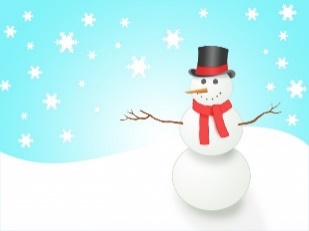 January 2017MondayTuesdayWednesdayThursdayFriday2 Winter Break3 Teacher Workday4 (B)Dracula 19-275 (A)Dracula 19-276 (B)Dracula 19-279Snow day10Snow day11 (A)Dracula 19-27Dracula themes12 (B)Dracula themes13 (A)Early ReleasePoetry, PerrineFor 1-25 Read Perrine pp. 1021 to 16MLK Holiday17 (B)Poetry, Perrine18EXAMS 3rd BlockA: 7:15 to 9:4719 EXAMS 2nd Block20EXAMS 1st BlockB: 9:53 to 12:2523EXAMS4th Block24 (B)Makeup Exams25 (A)2nd SemesterIntro to drama, allegory & The Crucible by Arthur MillerStart Act IPerrine: read & take notes, pp. 1023 to 1028; 1083 to 1087; 1219 to 122626 (B)Intro to drama, allegory & The Crucible by Arthur MillerStart Act IPerrine: read & take notes, pp. 1023 to 1028; 1083 to 1087; 1219 to 122627 (A)The Crucible A130 (B)The Crucible A131 (A)The Crucible A2Feb. 1 (B)The Crucible A2Feb. 2 (A)The Crucible A3Feb. 3 (B)The Crucible A3